Урок окружающего мира во 2 классе.Тема :«Наша дружная семья».Тип урока. Изучение и первичное закрепление новых знаний.ЦЕЛИ УРОКА:Раскрыть понятие « семья»,  « родство», «традиции»,«культура общения». Развивать навыки работы в группах, обще – учебные умения и навыки (работа с книгой, навыки самоконтроля и контроля, анализа и обобщения материала).  Воспитывать любовь и  заботливое отношение к родным и близким.Дидактическое обеспечение. Презентация (приложение),  учебник.Форма использования мультимедийного оборудования. Проецирование на экран при фронтальной работе с классомОБОРУДОВАНИЕ:толковые словари С. И. Ожегова; компьютер, мультимедиапроектор; карточки со словами: «семья», «родство», «традиции»; листы  с рисунком дома; «Чудо-дерево» ; большое солнце – макет тепла семьи; набор ладошек «Моя семья»; музыкальное сопровождение.                                      Ход урока:I. Организация класса (слайд 1)- Доброе утро, ребята.  Для начала урока предлагаю подойти всем к доске. Возьмёмся за руки и образуем круг Добра. Ребята, сегодня на урок я пришла с веселым настроением, потому что ждала встречи с вами и похоже оно на яркий цветок.— А с каким настроением вы пришли на урок? Пусть в нашем классе взойдёт солнышко, которое подарит нам своё тепло и свет на весь день. А теперь давайте поприветствуем всех нас.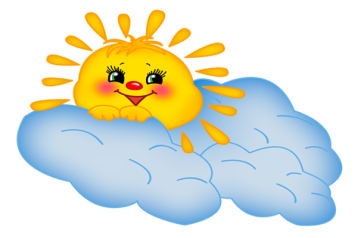 Доброе утро, солнце!
Доброе утро, небо!
Доброе утро, всем нам!
Доброе утро, мир! II. Подготовка к введению темы урока- Чтобы узнать о чём пойдет речь на уроке посмотрите на доску…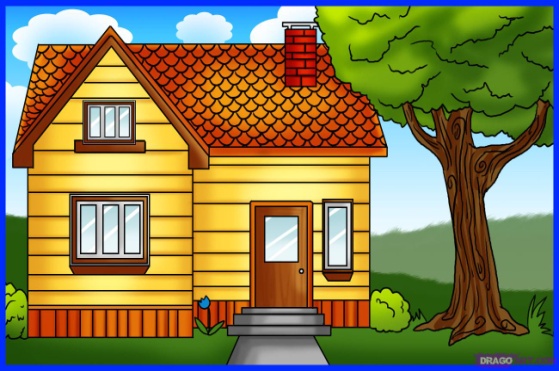 -Что вы видите? ( на доске изображение дома)-Мысленно загляните в окошко этого домика и послушайте стихотворениеУ меня есть мама
У меня есть папа
У меня есть бабушка
У меня есть дедушка
А у них есть я!.- Ребята, как вы думаете, о чём мы будем сегодня говорить?- Почему вы так решили?III. Сообщение темы урока. (слайд 2)- Совершенно верно. Мы начинаем изучать раздел: «ОБЩЕНИЕ» и поговорим сегодня о семье. Итак,  тема урока: «Наша дружная семья». Постановка цели  урока. (слайд 3)-Сегодня на уроке:- Уточним понятие «Семья», «традиции», «родство».                        - Узнаем правила общения в семье.-Назовем признаки дружной семьи.                       -Посадим необычное дерево.IV. Формирование новых знаний и умений. (слайд 4)Загадки ( слова отгадки прикрепляем в виде облачков)Когда в семье царит уважение, тогда и Счастье приходит в дом.  Народная мудрость гласит «Счастлив тот, кто в радости и уважении живет!» Как вы думаете, от кого зависит ваше счастье? Отгадайте загадки про самых важных людей в вашей жизни.( Слова отгадки вывешиваются на доску в виде облачков)1. Она  лучше всех на свете,Без нее прожить нельзя.Есть она у Кати, ПетиИ, конечно, у меня. (мама)2. Шкаф тяжелый кто подвинет?
Кто розетки нам починит,
Кто все полочки прибьет,
В ванной утром кто поет?
Кто в машине за рулем?
На футбол мы с кем пойдем? (папа)3. На него смотрю всегдаИ беру с него пример.Он  на папу так похож!Но только с сединой – и что ж? (дедушка)4. У мамы работа, у папы работа,У них для меня остается суббота!А  с нею я дома всегда, Она не ругает меня никогда! (бабушка)5. Маме на радость, папе в награду,Он появился, наследник – отрада.Родной, несмышленый, пуговки–глазки – Ему все вниманье, забота и ласки. (сын, брат)6. Радость в глазах, в глазах удивленье,В семье у нас нынче еще прибавленье!В доме у нас появилась девчонка!Теперь я ей брат, а она мне …(сестренка)7. У мамы сестраВеселей не найдете!Ей очень горжусь Ведь она моя … (тетя)8. К нам приехал папин брат.Встрече с ним я очень рад!Он твердит,  в глаза мне глядя:«Руку жми, ведь я твой…(дядя)»(ученики читают слова отгадки: папа, мама, бабушка,…-это семья или родственники)2. Словарная работа. (работа в группах) слайд 5- А сейчас давайте выясним значения слов, о которых пойдёт речь на уроке. -Будем работать  по группам. Каждая группа  получит слово, которое вам нужно расшифровать и найти его  толкование в словаре. Семья – группа живущих вместе родственников, сплочённых общими интересами.Родство – отношение между людьми, создаваемое наличием общих ближайших предков.Традиции -  то что перешло от одного поколения к другому, что унаследовано от предшествующих поколений. - Прошу группы назвать слова и зачитать его значение.Признаки дружной семьи. (слайд 6)- А теперь давайте подумаем, что же объединяет всех членов семьи. Для этого прочитайте предложения на доске и найдите те, которые могут быть признаком хорошей и дружной семьи:1. Члены семьи каждый день ссорятся, обижают друг друга.2. Члены семьи любят и  не обижают друг друга.3. Живут в одной квартире.4. Для каждого члена семьи своя отдельная квартира.5. Вместе занимаются домашним хозяйством.6. Каждый член семьи отдыхает отдельно.7. Вместе распределяют деньги на покупки.8. Вместе отдыхают и проводят свое свободное время.9. У каждого свой кошелек.10. У каждого члена семьи свое хозяйство.4. Работа с учебником . (слайд 7)- Обычно в дружных  семьях взрослые помогают детям, а дети взрослым.  Откройте помощник- учебники на стр.47 и, глядя на фотографии, назовите какую помощь оказывают друг другу члены семьи Нади и Серёжи.        5.Знакомство с семьями одноклассников.  (слайд 8)- Когда   в доме все друг  другу помогают,  он наполнен улыбками,  в  нем тепло и уютно всем. Расскажите нам о своих семьях ,а символ вашей семьи «ладонь» повесьте на наше дерево. ( чтение сочинений «Моя дружная семья»). – У вас у всех замечательные дружные семьи.V. Физминутка.За дровами мы идем и пилу с собой несем (ходьба)Вместе пилим мы бревно,  очень толстое оно. Чтобы печку протопить, надо много напилить. (движения пильщиков)Чтоб дрова полезли в печке, их разрубим на дощечки. (движения дровосеков)А теперь их соберем и в сарайчик отнесем (наклоны)После тяжкого труда надо посидеть всегда. (садятся за парты)VI. Продолжение работы.Вернёмся к помощнику- учебнику( стр. 46).
-Рассмотрите рисунок в учебнике и расскажите, как общаются в семье Серёжи и Нади.-Наши герои разговаривают, уважительно, вежливо, они внимательны и заботливы друг к другу.-Подумайте, что такое «культура общения»?
 Вывод: вежливая речь, культурное поведение, доброе,  уважительное отношение к человеку- это культура общения. (слайд 9)

Упражнение «Продолжи предложение» (слайд  10)Если б сейчас к нам на урок пришли самые близкие вам люди, чтобы вы могли им сказать? Помогут вам в этом предложения, которые сейчас появятся на доске. Ваша задача: прочитать и закончить предложение.— Я хочу, чтобы мои мама и папа были…
— Я люблю, когда бабушка…
— Мои мама и папа для меня самые…
— Я люблю своих родителей за то, что…
— Я доверяю своим родителям…
— Я люблю своего дедушку за то, что…
— Я хочу своим родителям пожелать…
— Свою семью я считаю…
— Моя мамочка для меня самая…                                                                                                                     - Я хочу, чтобы мои дедушка и бабушка …                                                                                                                                        - Я желаю своим близким …3. Пожелания родителей своим детям (видео) (слайд 11)— А хотели бы услышать голос своих самых близких: мам, пап,… (на видео родители высказывают свои пожелания детям).- После таких приятных слов, хочется сделать что то доброе. Я предлагаю построить дом для вашей семьи. Назовём его… 4. Дом моей мечты. Приложение 1 (слайд 12)-Ребята, напишите на брёвнышках дома, те слова, которые на ваш взгляд нужны для дружной семьи.-Какие слова вы использовали? (домики вывешиваются на доску)  VII. Обобщение.- Сегодня я узнал(а)…VIII. Рефлексия (слайд 13)Закончите предложения -Мне понравилось…– Урок заставил меня задуматься…- Дорогие ребята, а чтобы вы ещё лучше запомнили правила общения в семье, я хочу подарить вам ПАМЯТКИ Приложение 3IX .  Домашнее задание: (слайд 14)
Дома  попробуйте  создать  древо жизни своей семьи. 
Внизу, посредине вы пишете свое имя.
Выше, слева папа и его имя, справа мама и ее имя.
Над папой его папу и маму, ваших дедушку и бабушку.
Над мамой – ее родителей, бабушку и дедушку с маминой стороны и т.д.
Приложение 2X. Пожелания учителяЯ хотела бы  пожелать всем нам, гостям, жителям всей планеты — здоровья. Пусть будет мир, согласие, доверие, любовь, взаимопонимание в каждой семье, в стране. На всей нашей планете Земле. -Чтобы исполнились наши мечты завершим наш урок песней «Три желания».— Давайте, сравним, с каким настроением вы пришли на урок, и с каким уходите? (ответы детей).пониманиераздражениевраждалюбовьвзаимопомощьссорарадостьбезразличиеуважениенаказание